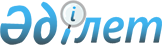 О признании утратившим силу совместного приказа Заместителя Премьер-Министра Республики Казахстан - Министра индустрии и новых технологий Республики Казахстан от 25 января 2013 года № 15 и Министра образования и науки Республики Казахстан от 30 января 2013 года № 19 "Об утверждении типовой учебной программы и типового учебного плана в области энергосбережения и повышения энергоэффективности"Совместный приказ Министра по инвестициям и развитию Республики Казахстан от 20 марта 2015 года № 310 и Министра образования и науки Республики Казахстан от 31 марта 2015 года № 145      В соответствии с пунктом 2 статьи 21-1 Закона Республики Казахстан «О нормативных правовых актах» ПРИКАЗЫВАЕМ:



      1. Признать утратившим силу совместный приказ Заместителя  Премьер-Министра Республики Казахстан - Министра индустрии и новых технологий Республики Казахстан от 25 января 2013 года № 15 и Министра образования и науки Республики Казахстан от 30 января 2013 года № 19 «Об утверждении типовой учебной программы и типового учебного плана в области энергосбережения и повышения энергоэффективности» (зарегистрированный в Реестре государственной регистрации нормативных правовых актов 28 февраля 2013 года под № 8355).



      2. Комитету индустриального развития и промышленной безопасности Министерства по инвестициям и развитию Республики Казахстан (Ержанов А.К.) направить копию настоящего совместного приказа в Министерство юстиции Республики Казахстан.



      3. Настоящий совместный приказ вступает в силу со дня подписания.       Министр по инвестициям и развитию   Министр образования и науки

      Республики Казахстан                Республики Казахстан

      ______________ А. Исекешев          ___________ А. Саринжипов
					© 2012. РГП на ПХВ «Институт законодательства и правовой информации Республики Казахстан» Министерства юстиции Республики Казахстан
				